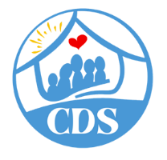 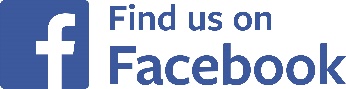 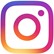 Fax Urgent	 For Review	 Please Comment	 Please Reply	 Please RecycleMessage:	To:From:Fax:Pages:Phone:Date:Re:CC: